.Starts on the vocals.Section 1 :	Grapevine Left, Heel TwistsSection 2 : 	Grapevine Right, Heel TwistsSection 3 :	Grapevine Left, Rocking ChairSection 4 :	Right 1/4 turn Jazz Box, Sway x 4Contact: chrislane0803@yahoo.co.ukCompletely Beginner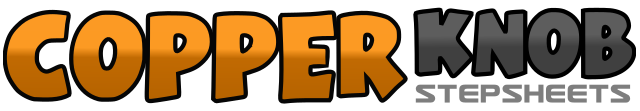 .......Count:32Wall:4Level:Beginner.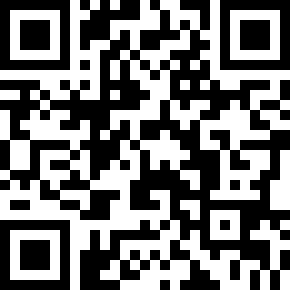 Choreographer:Chris Lane (UK) - June 2013Chris Lane (UK) - June 2013Chris Lane (UK) - June 2013Chris Lane (UK) - June 2013Chris Lane (UK) - June 2013.Music:Completely - Caro Emerald : (Album: The Shocking Miss Emerald)Completely - Caro Emerald : (Album: The Shocking Miss Emerald)Completely - Caro Emerald : (Album: The Shocking Miss Emerald)Completely - Caro Emerald : (Album: The Shocking Miss Emerald)Completely - Caro Emerald : (Album: The Shocking Miss Emerald)........1 -2Step left to left side, Cross right behind left3 -4Step left to left side, Step right beside left5 -6Twist both heels right, Twist heels back to centre7 -8Twist both heels right, Twist heels back to centre1 -2Step right to right side, Cross left behind right3 -4Step right to right side, Step left beside right5 -6Twist both heels left, Twist heels back to centre7 -8Twist both heels left, Twist heels back to centre1 -2Step left to left side, Cross right behind left3 -4Step left to left side, Step right beside left5 -6Rock right forward, Recover onto left7 -8Rock right back, Recover onto left1 -2Cross right over left, Step left back3 -4Step 1/4 right, Step left beside right5 -6Step left to left side, Sway hips left then right7 -8Sway hips left then right. (weight ends on right)